муниципальное дошкольное образовательное учреждениедетский сад №21 «мозаика»Конспект ООД по ФЦКМ(подготовительная группа)«Мы палеонтологи»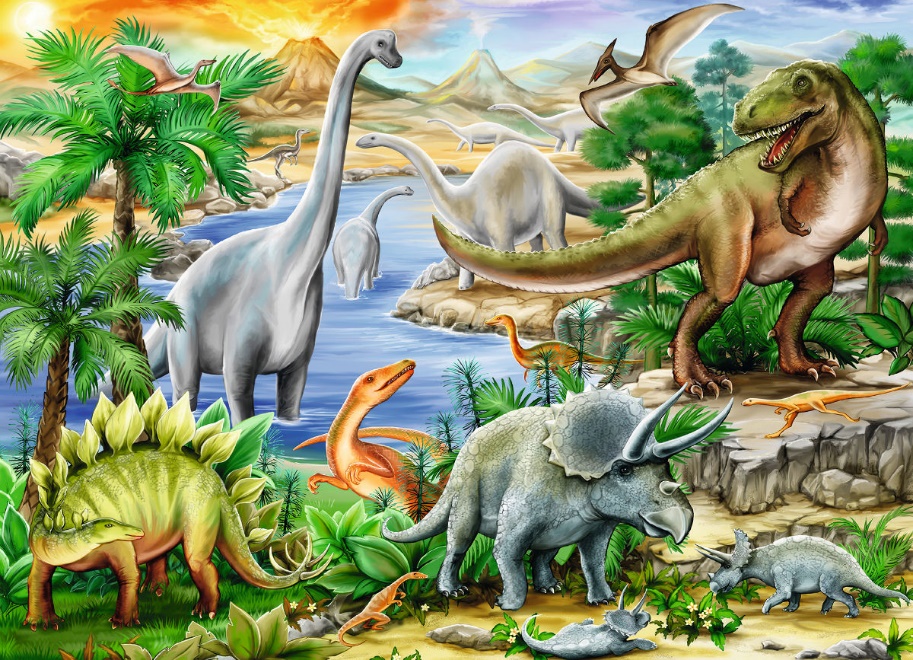 Подготовил: Данилова Е.Ю.воспитатель 1 кв.к.2020 г.Задачи:    Образовательные:Пополнить знания детей о профессиях, познакомить детей с элементами профессиональной деятельности палеонтолога через практическую деятельность.Расширить представления детей о прошлом из жизни динозавров.Обогащать пассивный и активный словарь новой лексикой: палеонтолог, раскопки, эволюция, экспонаты.Активизировать желание заниматься поисково-исследовательской деятельностью.Совершенствовать умения слышать и слушать воспитателя и собеседника, не перебивая его.Развивающие:Развивать умение строить умозаключения, грамматически правильно и связно оформлять свою речь.Развивать память, воображение, зрительное восприятие и внимание, координацию речи с движением.Воспитательные: Вызвать чувство уважения к профессии палеонтолога.Продолжать воспитывать бережное отношение к природе.Воспитывать желание сотрудничать в малых группах, взаимодействовать в игре.Оборудование:мультимедиа система; магнитофон; презентация о динозаврах и профессии палеонтолога; фотоокаменелого яйца, макет, схемы лепки динозавров; пластилин, стеки, доски для лепки; набор юного палеонтолога; карточки-смайлики.Ход ООД:Организационный момент- Ребята, я вчера после работы была в музееи увидела очень интересную для меня фотографию. Но я так и не смогла понять, что изображено на фотографии.- Сможете ли вы помочь мне разобраться что изображено на фотографии?(Ответы детей)- Как вы думаете, что же это? (показываю фотографию с окаменевшим яйцом).- Если это яйцо, как вы считает, то чье же оно может быть?(ответы детей)- Давайте вспомним животных, которые вылупляютсяиз яиц? (Ответы детей)  - Вы совершенно правы, все эти животные появляются из яиц.- А вы обратили внимание на скорлупу, какая она? (оно окаменелое)- Вы сказали, что яйцо окаменелое, значит, оно какое по возрасту? (древнее и ему много лет)- Ребята, как люди узнали о существовании динозавров, ведь в те времена людей на Земле еще не было?Основная часть - Правильно таких людей называют палеонтологами, и я вам предлагаю сегодня стать учеными палеонтологами,но что бы стать таковыми,и я предлагаю вам вспомнить что мы знаем о динозаврах.- Посмотрите на фотографию окаменевшего яйца и скажите кому же оно может принадлежать? (ответы детей)- Каких животных вы знаете которые жили миллионы лет назад? (динозавры)- Давайте вспомним что означает слово «Динозавр»?(ужасный ящер) 2 – 4  слайд- Много миллионов лет назад, когда еще не было людей, на нашей планете жили динозавры.Динозавры – это рептилии, жившие миллионы лет назад.Они властвовали почти 150 миллионов лет. Динозавры были самыми удивительными животным из всех, когда – либо живших на земле. Одни были размером с цыпленка, другие величиной с современный лайнер. Подобно нынешним рептилиям, гладкая кожа динозавров была покрыта чешуей, а яйца имели скорлупу.5 слайдПервый вопрос: Назовите периоды, в которых жили динозавры? (триасовый, юрский, меловой)6 слайд - Как вы думаете, чем же питались динозавры? (Ответы детей)Второй вопрос: на какие две группы делились динозавры? (травоядные и хищники)7 слайд Третий вопрос: посмотрите на этого динозавра как он называется? (диплодок)Диплодок был травоядным или плотоядным? (травоядным)Назовите известного вам плотоядного динозавра? (тираннозавр Рекс)8 слайдЧетвертый вопрос: посмотрите на скелеты динозавров и назовите к каким видам они относятся? (земноводные, и летающие)9 слайдПятый вопрос: для жизни динозавров был нужен влажный климат и много растений, как вы думаете почему погибли динозавры?(на земле произошла смена климата, стало холодно и сухо. Динозавры стали погибать от холода и голода и постепенно вымерли)- Ну а теперь скажите, что изучают палеонтологи? (ответы детей)10 слайд - Правильно, это люди - ученые, которые ведут раскопки в разных уголках нашей Земли и изучают останки давно вымерших животных, растений. Они находят кости динозавра и пытаются понять, как он выглядел.- Палеонтологи на местах раскопок при помощи инструментов, шаг за шагом аккуратно, откапывают и изучают останки животных. Обратите внимание на то, как аккуратно они ведут раскопки. 11 слайдДелают палеонтологи это с помощью специальных инструментов. (молоток, кисть, зубило)12 слайд  Все окаменелости и находки палеонтологи изучают, и свои экспонаты представляют в музеях.- Как вы думаете, каким должен быть настоящий палеонтолог? (Ответы детей)- Сейчас я приглашаювас в исследовательскую экспедицию на раскопки, в которой мы сами будем палеонтологами. - Вы согласны? (Ответы детей)- Работа будет трудной, но интересной.  Я уверена, вы справитесь.Физкультминутка Мы собрали рюкзакиИ надели сапоги.На раскопки мы идемИ кого там найдем.Практическая часть - Посмотрите, ребята, раскопки будем вести за столами. Для нас уже приготовлены необходимые инструменты.Устраивайтесь поудобнее и аккуратно, не торопясь, будем снимать кисточкой зубилом слой за слоем.У палеонтологов есть специальная картотека с названиями динозавров. Найденные останки вы сравните с картотекой и узнаете, какому динозавру они принадлежат.(совместная деятельность воспитателя с детьми.) Рефлексия - Где мы с вами были? (На раскопках).- Где мы можем встретить динозавров в настоящее время? (в палеонтологическом музее).  - Кто помогает нам узнать о динозаврах? (палеонтологи). Может быть, кто-то из вас в будущем станет палеонтологом.- Ребята, а сейчас я хотела бы узнать ваше мнение о нашем сегодняшнем путешествии,понравилось оно вам или не понравилось, трудно вам было или легко. Перед вами лежат 2 карточки. У первой карточки – с одной стороны веселый смайлик, а с другой – грустный, эта карточка будет обозначать, понравилось вам или нет наше путешествие. У второй карточки одна сторона желтого цвета, а другая – синего, эта карточка будет обозначать, трудно вам было или нет: желтый цвет - легко, синий – трудно. 